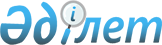 Об утверждении порядка и размера оказания социальной поддержки по оплате коммунальных услуг и приобретению топлива за счет бюджетных средств специалистам государственных организаций здравоохранения, социального обеспечения, образования, культуры, спорта и ветеринарии, проживающим и работающим в селе Рудничный города ТекелиРешение Текелийского городского маслихата Алматинской области от 8 апреля 2020 года № 46-273. Зарегистрировано Департаментом юстиции Алматинской области 15 апреля 2020 года № 5478
      В соответствии с подпунктом 15) пункта 1 статьи 6 Закона Республики Казахстан от 23 января 2001 года "О местном государственном управлении и самоуправлении в Республике Казахстан" и пунктом 5 статьи 18 Закона Республики Казахстан от 8 июля 2005 года "О государственном регулировании развития агропромышленного комплекса и сельских территорий", Текелийский городской маслихат РЕШИЛ:
      1. Утвердить порядок и размер оказания социальной поддержки по оплате коммунальных услуг и приобретению топлива за счет бюджетных средств специалистам государственных организаций здравоохранения, социального обеспечения, образования, культуры, спорта и ветеринарии, проживающим и работающим в селе Рудничный города Текели согласно приложению к настоящему решению.
      2. Признать утратившими силу следующие решения Текелийского городского маслихата:
      1) "Об установлении единовременной денежной компенсации на покрытие расходов за коммунальные услуги и на приобретение топлива для отопления жилых помещений педагогическим работникам образования, работающим в сельской местности" от 30 апреля 2015 года № 38-249 (зарегистрирован в Реестре государственной регистрации нормативных правовых актов № 3182, опубликован 20 июля 2015 года в информационно-правовой системе "Әділет");
      2) "О предоставлении социальной помощи на приобретение топлива специалистам государственных организаций социального обеспечения, культуры, спорта и ветеринарии, проживающим и работающим в сельском населенном пункте города Текели" от 3 марта 2017 года № 13-77 (зарегистрирован в Реестре государственной регистраций нормативных правовых актов № 4185, опубликован 28 апреля 2017 года в Эталонном контрольном банке нормативных правовых актов Республики Казахстан).
      4. Контроль за исполнением настоящего решения возложить на постоянную комиссию Текелийского городского маслихата "По вопросам бюджета и экономики".
      5. Настоящее решение вступает в силу со дня государственной регистрации в органах юстиции и вводится в действие со дня его первого официального опубликования. Порядок и размер оказания социальной поддержки по оплате коммунальных услуг и приобретению топлива за счет бюджетных средств специалистам государственных организаций здравоохранения, социального обеспечения, образования, культуры, спорта и ветеринарии, проживающим и работающим в селе Рудничный города Текели 1. Общие положения
      1. Социальная поддержка по оплате коммунальных услуг и приобретению топлива за счет бюджетных средств (далее - социальная поддержка) оказывается специалистам государственных организаций здравоохранения, социального обеспечения, образования, культуры, спорта и ветеринарии, проживающим и работающим в селе Рудничный города Текели (далее - специалисты) один раз в год.
      2. Назначение социальной поддержки осуществляется уполномоченным органом - государственным учреждением "Отдел занятости и социальных программ города Текели". 2. Порядок оказания социальной поддержки
      3. Социальная поддержка оказывается без истребований заявлений, на основании списков, утвержденных акиматом Рудничного сельского округа по предоставлению государственных организаций здравоохранения, социального обеспечения, образования, культуры, спорта и ветеринарии.
      4. Выплата социальной поддержки производится через банки второго уровня, с которыми в установленном законодательством порядке заключен договор для зачисления сумм на лицевые счета специалистов, на основании представленных уполномоченным органом ведомостей. 3. Размер оказания социальной поддержки
      5. Социальная поддержка специалистам оказывается один раз в год за счет бюджетных средств в размере 5 (пять) месячных расчетных показателей. 4. Основания для прекращения и возврата предоставляемой социальной поддержки
      6. Социальная поддержка прекращается в случаях:
      1) смерти получателя;
      2) выезда получателя на постоянное проживание за пределы село Рудничный города Текели.
      Выплата социальной поддержки прекращается с месяца наступления указанных обстоятельств.
      Излишне выплаченные суммы подлежат возврату в добровольном или ином порядке установленном законодательством Республики Казахстан.
					© 2012. РГП на ПХВ «Институт законодательства и правовой информации Республики Казахстан» Министерства юстиции Республики Казахстан
				
      Председатель сессии Текелийского

      городского маслихата

Д. Нусупов

      Секретарь Текелийского

      городского маслихата

Н. Калиновский
Приложение к решению Текелийского городского маслихата от 8 апреля 2020 года № 46-273